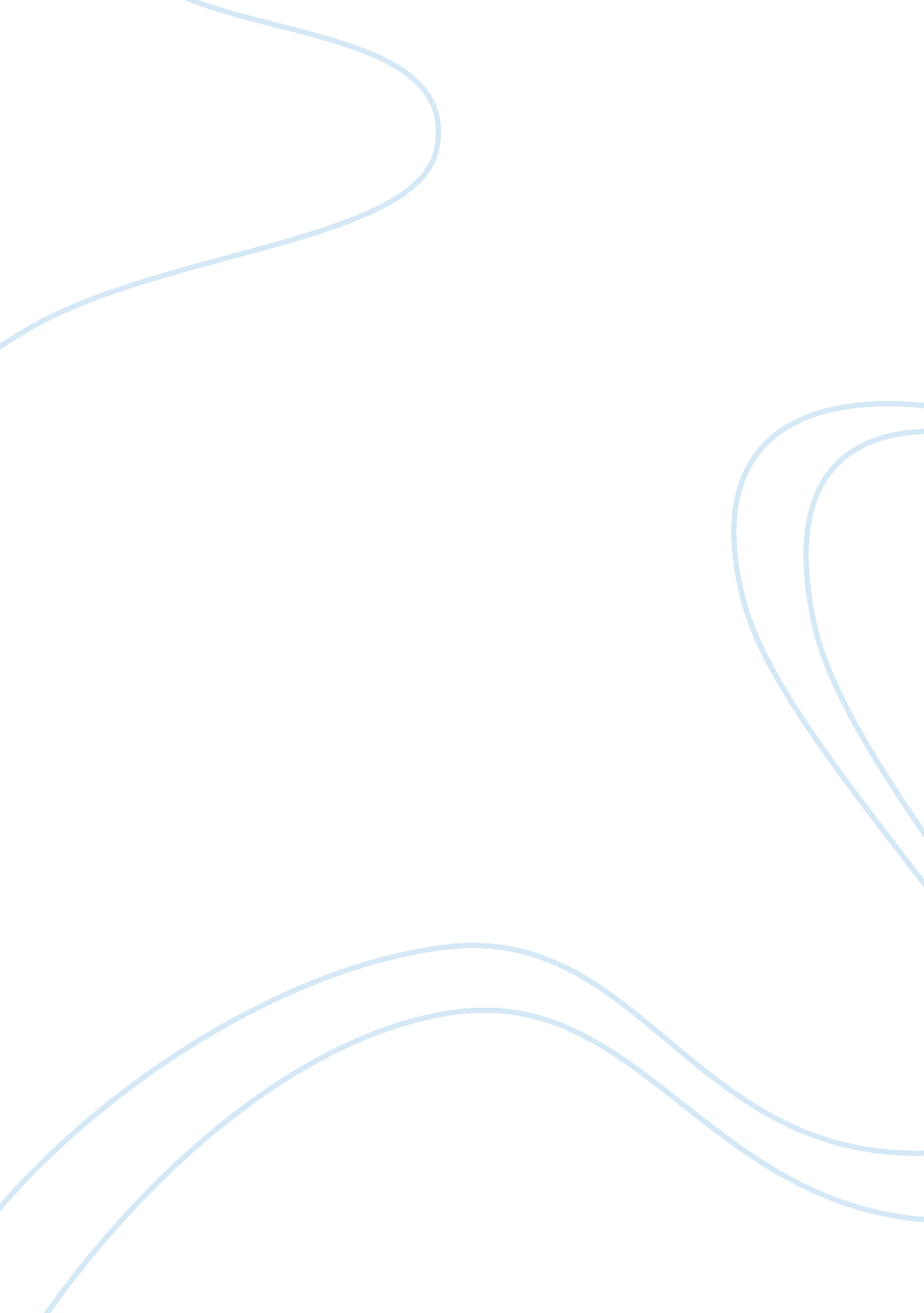 Scale movie about horrific day in american history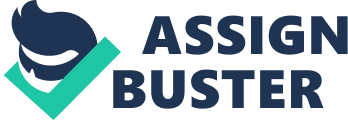 Nick Schnelle 9/13/12 Mr. McSwiggan SCALE CRJ 9/11 Reaction Paper This movie documented a horrific day in American history, September 11, 2001. It was a beautiful day in New York City clear sunny skies, until 9: 47 A. M when the 1st hijacked and plane crashed into one of the World Trade Center Towers. At first people thought it might have been an accident; but, at 10: 31 A. M, another hijacked plane struck the other tower. At this moment people realized this was no accident, it was a terrorist act. Watching this documentary brings me back to leaving school early in 1st grade, to go home with my mom and brother watching the towers fall on the news. Myfamilyand I were wondering if my Dad was safe. This documentary shows what my Dad and thousands of people had to experience this tragic day in American history. It was a living nightmare; so many people were affected by this day by losing either a friend or a family member. It is important that these film makers have this day documented so that later generations can see what happened that day and how it impacted the lives of thousands. In the documentary they show how everyone after the towers collapsed came together as a family to search for the bodies hoping they would find a survivor in the ruble and residue of the towers. The only thing I disliked about the film is watching people run for their lives as the towers were coming down and seeing the towers fall knowing how many people were in them as they fell leading to a couple thousand casualties. The day September 11, 2001 is a very important day to remember and should never be forgotten. There were a series of coordinatedsuicideattacks by Al-Qaeda upon the United States, on that morning, 19 Al-Qaeda terrorists hijacked four commercial passenger jet airliners. The hijackers crashed 2 of the planes into the Twin Towers of the World Trade Center in New York City, killing everyone on board and many others in or around the buildings. Both buildings collapsed within two hours, destroying nearby buildings and hurting others. The hijackers crashed a third airliner into the Pentagon in Arlington, Virginia, just outside of Washington, D. C, the fourth plane crashed into a field in Pennsylvania, after some of its brave passengers and flight crew attempted to retake control of the plane, which the hijackers had redirected toward Washington, D. C. There were no survivors from any of the flights. This is whyI believethis day is a important to remember always, it should never be forgotten. 